AQA AS Economics exam practice answers2 Price determination in a competitive market1	Correct answer: C a rise in consumers’ real incomes 				[1]2	Correct answer: C technological improvements in milk production 		[1]3	Correct answer: B a reduction in supply of oil from Middle Eastern countries 	[1]4	Correct answer: D negative 								[1]5	Correct answer: D Holidays in the UK are an inferior good while foreign holidays are a normal good. 										[1]6	Correct answer: B a decrease in the price of a good with price elastic demand 	[1]7	A correct diagram, as below, earns 4 marks: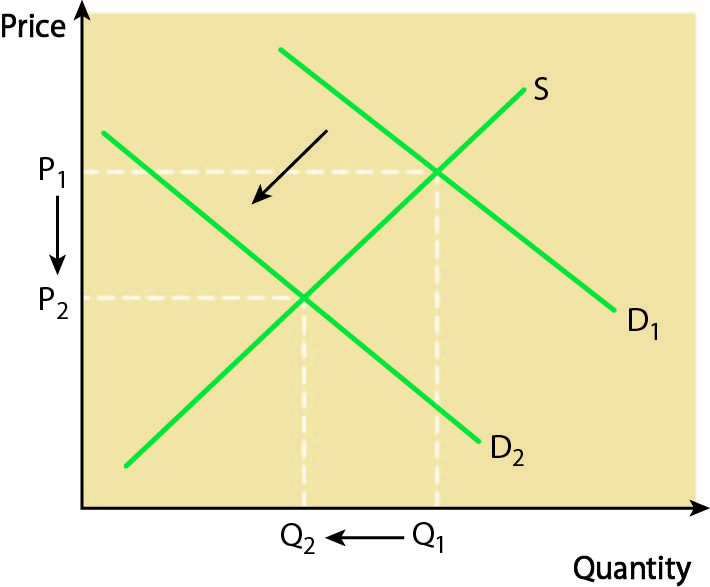 Relevant points for analysis include:definition of complementary goodsexplanation of the interrelationship between the two markets — petrol and carsexplanation of how excess supply is created at price P1 and how disequilibrium is resolved by the market mechanism 							[8]